Sneedhi				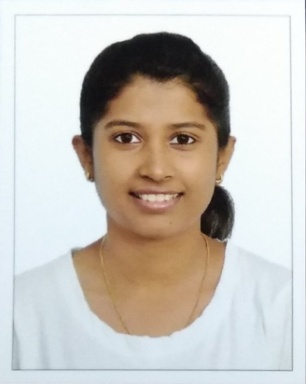 Dubai UAEDate of Birth: 12 November 1996Email: sneedhi-394538@2freemail.com Marital Status: SingleNationality: IndianCAREER OBJECTIVETo achieve a successful and a challenging position in a growing company and to utilize my knowledge for the betterment and growth of the organization.KEY SKILLSAnalytical skillsA keen observerQuick learnerPROFESSIONAL EXPERIENCEin Goa as an apprentice in Quality Assurance department.October 2018 – August 2019To follow the basic norms of CGMP and Health, Safety and Environmental norms.To operate Cipdox – Document Management System based on the roles and rights provided in the application.To carry out line clearance for equipment/area.To carry out in-process tests for batches under manufacturing.Ensure line clearance, overprinting proof checking and other controls related to batch manufacturing and packing areas.Audit trail review of the equipments.Review of executed batch manufacturing records.Approving/ rejecting of EMCM, EMRM.Ensure proper cleanliness and maintenance of department, premises and equipment.Ensure status labeling in the area.To ensure that the required initial and continuous training of department personnel are carried out and adopted according to need.Documentation and upkeep of files related to training.Periodic review of training records.Issuance and review of bound books and Master annexures.Review logbooks.Retention and Destruction of documents and records as per SOP.Review of implementation, updations, review and continuous improvement of SOP’s and system as per recent revisions in CGMP guidelines.in Belagavi as an intern.                  June 2018 – July 2018To follow the basic norms of CGMP and Health, Safety and Environmental norms.Worked in Quality Control and Production department.ACADEMICSSOFTWARE SKILLSProficient in Microsoft Office with the best knowledge of excel, word and powerpoint.EXTRA CURRICULUMParticipated in school/college level sports.Participated in college events.Participated in National Cadet Corps (NCC) camps.Served for Indian Red Cross Society.LANGUAGES KNOWNVisa Status (Visit Visa)Until 15 December 2019QualificationSchool / CollegeUniversity / BoardYear of PassingBachelor of PharmacyKAHER College of PharmacyKLEU Belagavi Karnataka2014 - 2018(Higher Secondary School) H.S.S.CCuncolim United Higher Secondary School, Cuncolim-GoaGoa Board2014(High School) S.S.CThe New Educational Institute, Curchorem-GoaGoa Board2012EnglishHindiKonkaniMarathi